ČESKÝ JAZYK	 +   MATEMATIKA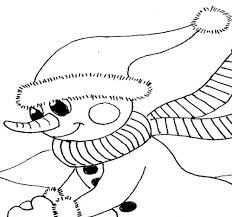 Pondělí 11. 1. 20201SPOLEČNÁ PRÁCE VE SKUPINÁCH NA MEET se nemusí dokončit, pokud při společné práci nestíháte.Připravíte si: ČJ + M = sešit, pracovní sešit, učebniciČJ: Téma učiva: Podstatná jména rodu středníhoUČEBNICE: str.46/+ společně do sešitu zápis o vzorech rodu středníhoPrezentace na PC- vzory rodu středního + zápis do sešituM: Téma učiva: Pamětné počítání - dělení násobky 10,100,1000…Školákov – společná práce UČEBNICE:str.29/25 společně výsledky do sloupcůPO VÝUCE NA MEETu následuje SAMOSTATNÁ PRÁCE, kontrola proběhne následující den:ČJ: Učebnice str.47/4 do sešitu piš slova do sloupců podle vzorůM: Učebnice str. 22/7 jen výsledky     26/ 8 do sešitu  DĚTI, BUDEME SI STÁLE PRAVIDELNĚ ČÍST!!!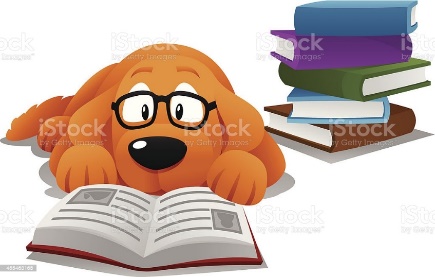 